§3355.  Deposit of qualifying premiums; effective date of insurance1.   All sums collected by a domestic mutual corporation as premiums or fees on qualifying applications for insurance therein shall be deposited in trust in a bank or trust company in this State under a written trust agreement consistent with this section and with section 3354, subsection 3, paragraph C. The corporation shall file an executed copy of such trust agreement with the superintendent.[PL 1973, c. 585, §12 (AMD).]2.   Upon issuance to the corporation of a certificate of authority as an insurer for the kind or kinds of insurance for which such applications were solicited, all funds so held in trust shall become the funds of the insurer, and the insurer shall thereafter in due course issue and deliver its policies for which premiums had been paid and accepted. The insurance provided by such policies shall be effective as of the date of the certificate of authority or thereafter as provided by the respective policies.[PL 1969, c. 132, §1 (NEW).]SECTION HISTORYPL 1969, c. 132, §1 (NEW). PL 1973, c. 585, §12 (AMD). The State of Maine claims a copyright in its codified statutes. If you intend to republish this material, we require that you include the following disclaimer in your publication:All copyrights and other rights to statutory text are reserved by the State of Maine. The text included in this publication reflects changes made through the First Regular and First Special Session of the 131st Maine Legislature and is current through November 1. 2023
                    . The text is subject to change without notice. It is a version that has not been officially certified by the Secretary of State. Refer to the Maine Revised Statutes Annotated and supplements for certified text.
                The Office of the Revisor of Statutes also requests that you send us one copy of any statutory publication you may produce. Our goal is not to restrict publishing activity, but to keep track of who is publishing what, to identify any needless duplication and to preserve the State's copyright rights.PLEASE NOTE: The Revisor's Office cannot perform research for or provide legal advice or interpretation of Maine law to the public. If you need legal assistance, please contact a qualified attorney.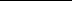 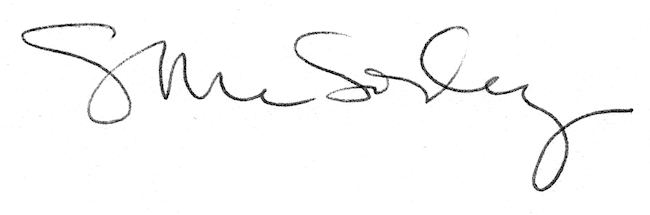 